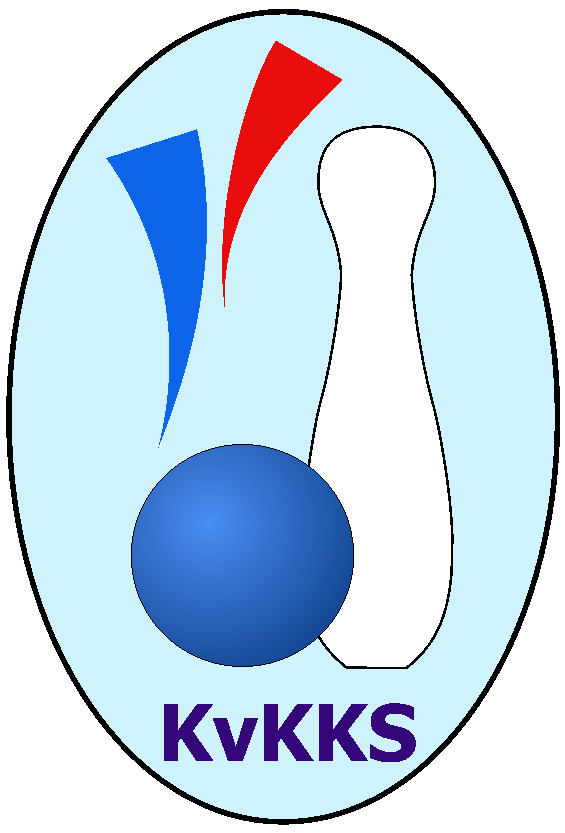 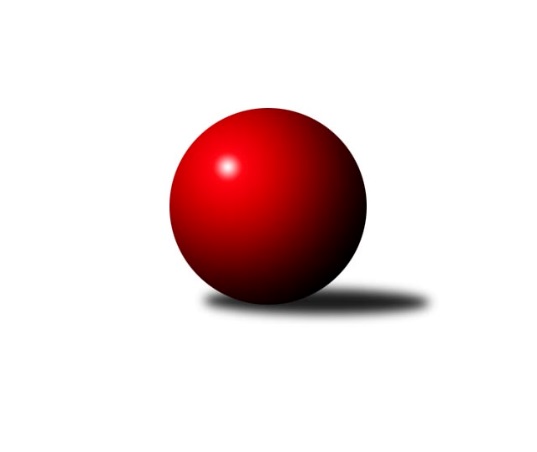 Č.16Ročník 2018/2019	17.2.2019Nejlepšího výkonu v tomto kole: 2594 dosáhlo družstvo: Slavia K.VaryKrajský přebor KV 2018/2019Výsledky 16. kolaSouhrnný přehled výsledků:Kuželky Aš B	- TJ Jáchymov B	12:4	2449:2279		16.2.SKK K.Vary B 	- Loko Cheb C	14:2	2498:2430		16.2.TJ Šabina 	- Slovan K.Vary B	6:10	2415:2429		16.2.Kuželky Aš C	- TJ Lomnice D	10:6	2534:2470		16.2.Slavia K.Vary	- Sokol Teplá	10:6	2594:2556		17.2.Tabulka družstev:	1.	Slovan K.Vary B	15	13	0	2	162 : 78 	 	 2504	26	2.	Kuželky Aš B	16	10	1	5	157 : 99 	 	 2467	21	3.	Sokol Teplá	15	9	0	6	136 : 104 	 	 2471	18	4.	TJ Šabina	14	8	2	4	124 : 100 	 	 2461	18	5.	SKK K.Vary B	14	8	1	5	123 : 101 	 	 2457	17	6.	Loko Cheb C	15	8	0	7	119 : 121 	 	 2411	16	7.	TJ Lomnice D	15	6	1	8	116 : 124 	 	 2462	13	8.	Slavia K.Vary	14	5	1	8	109 : 115 	 	 2433	11	9.	Kuželky Aš C	15	4	2	9	93 : 147 	 	 2403	10	10.	TJ Jáchymov B	15	4	0	11	92 : 148 	 	 2385	8	11.	TJ Lomnice C	14	1	2	11	65 : 159 	 	 2422	4Podrobné výsledky kola:	 Kuželky Aš B	2449	12:4	2279	TJ Jáchymov B	František Mazák ml.	 	 178 	 195 		373 	 0:2 	 395 	 	188 	 207		Hana Makarová	Dagmar Jedličková	 	 208 	 203 		411 	 0:2 	 414 	 	207 	 207		Stanislav Pelc	Vladimír Míšanek	 	 202 	 195 		397 	 2:0 	 385 	 	182 	 203		Vladimír Lukeš	Jaroslav Solín	 	 225 	 215 		440 	 2:0 	 287 	 	151 	 136		František Živný	Václav Veselý	 	 214 	 207 		421 	 2:0 	 399 	 	201 	 198		Jiří Šeda	Martina Pospíšilová	 	 194 	 213 		407 	 2:0 	 399 	 	192 	 207		Vladimír Maxarozhodčí: Martina Pospíšilová Nejlepší výkon utkání: 440 - Jaroslav Solín	 SKK K.Vary B 	2498	14:2	2430	Loko Cheb C	Pavel Pazdera	 	 216 	 199 		415 	 2:0 	 385 	 	185 	 200		Pavel Pokorný	Václav Čechura	 	 202 	 225 		427 	 2:0 	 421 	 	224 	 197		Miroslav Budil	Václav Zeman	 	 200 	 208 		408 	 2:0 	 390 	 	184 	 206		Petr Málek	Vítězslav Vodehnal	 	 197 	 221 		418 	 2:0 	 401 	 	196 	 205		Jana Hamrová	Martina Sobotková	 	 194 	 223 		417 	 2:0 	 404 	 	210 	 194		Eva Nováčková	Bronislava Hánělová	 	 196 	 217 		413 	 0:2 	 429 	 	224 	 205		Bohumil Vyleťalrozhodčí: Pavel Pazdera Nejlepší výkon utkání: 429 - Bohumil Vyleťal	 TJ Šabina 	2415	6:10	2429	Slovan K.Vary B	František Seidl	 	 218 	 209 		427 	 2:0 	 405 	 	205 	 200		Johannes Luster	Tomáš Seidl	 	 204 	 203 		407 	 2:0 	 391 	 	217 	 174		Robert Žalud	Gerhard Brandl	 	 178 	 192 		370 	 0:2 	 424 	 	193 	 231		František Průša	Jiří Beneš ml.	 	 182 	 190 		372 	 0:2 	 407 	 	193 	 214		Daniela Stašová	Eduard Seidl	 	 230 	 211 		441 	 0:2 	 447 	 	228 	 219		Tomáš Beck ml.	Jiří Beneš	 	 218 	 180 		398 	 2:0 	 355 	 	177 	 178		Miroslav Handšuhrozhodčí: Gerhard Brandl Nejlepší výkon utkání: 447 - Tomáš Beck ml.	 Kuželky Aš C	2534	10:6	2470	TJ Lomnice D	Luděk Kratochvíl	 	 214 	 238 		452 	 2:0 	 379 	 	193 	 186		Růžena Kovačíková	Václav Střeska *1	 	 202 	 188 		390 	 0:2 	 402 	 	209 	 193		Monika Maněnová	Václav Vieweg	 	 213 	 199 		412 	 0:2 	 448 	 	231 	 217		Albert Kupčík	Ota Laudát	 	 208 	 192 		400 	 0:2 	 412 	 	209 	 203		Jiří Flejšar	Václav Mašek	 	 237 	 201 		438 	 2:0 	 418 	 	233 	 185		Lubomír Hromada	Tomáš Viczmandi	 	 224 	 218 		442 	 2:0 	 411 	 	228 	 183		Petr Lidmilarozhodčí: Ivona Mašková střídání: *1 od 45. hodu Jitka LaudátováNejlepší výkon utkání: 452 - Luděk Kratochvíl	 Slavia K.Vary	2594	10:6	2556	Sokol Teplá	Vladimír Černohous	 	 208 	 218 		426 	 2:0 	 400 	 	193 	 207		Miroslava Poláčková	Štefan Cimbala	 	 187 	 193 		380 	 0:2 	 458 	 	230 	 228		Luboš Axamský	Radek Cimbala	 	 232 	 220 		452 	 2:0 	 439 	 	216 	 223		Jiří Velek	Zdeněk Chmel	 	 223 	 234 		457 	 0:2 	 462 	 	240 	 222		Miroslava Boková	Ondřej Černohous	 	 205 	 205 		410 	 0:2 	 412 	 	207 	 205		Miroslav Pešťák	Martin Mojžíš	 	 218 	 251 		469 	 2:0 	 385 	 	190 	 195		Rostislav Milotarozhodčí: Vladimír Černohous Nejlepší výkon utkání: 469 - Martin MojžíšPořadí jednotlivců:	jméno hráče	družstvo	celkem	plné	dorážka	chyby	poměr kuž.	Maximum	1.	Miroslav Pešťák 	Sokol Teplá	444.56	305.9	138.6	5.3	6/6	(464)	2.	Radek Cholopov 	TJ Lomnice C	436.17	289.8	146.3	7.0	4/5	(461)	3.	Martin Mojžíš 	Slavia K.Vary	435.56	298.8	136.8	4.0	7/7	(479)	4.	Tomáš Seidl 	TJ Šabina 	434.14	301.2	132.9	4.4	6/6	(480)	5.	Jaroslav Solín 	Kuželky Aš B	431.46	299.5	132.0	6.9	6/6	(476)	6.	Radek Cimbala 	Slavia K.Vary	429.55	291.5	138.0	4.9	7/7	(492)	7.	Miroslava Boková 	Sokol Teplá	428.53	291.8	136.8	5.7	6/6	(462)	8.	Martina Pospíšilová 	Kuželky Aš B	426.48	296.3	130.2	6.6	6/6	(454)	9.	Tomáš Beck  ml.	Slovan K.Vary B	426.00	293.5	132.5	5.4	6/6	(458)	10.	Miroslav Budil 	Loko Cheb C	425.52	286.1	139.4	5.3	5/5	(479)	11.	František Průša 	Slovan K.Vary B	424.22	293.3	130.9	4.8	6/6	(463)	12.	Bohumil Vyleťal 	Loko Cheb C	422.28	288.8	133.5	5.7	5/5	(452)	13.	Albert Kupčík 	TJ Lomnice D	422.17	292.1	130.1	5.5	6/7	(449)	14.	Miroslava Poláčková 	Sokol Teplá	421.79	292.7	129.1	6.2	6/6	(453)	15.	Václav Čechura 	SKK K.Vary B 	420.82	299.7	121.1	5.8	5/5	(471)	16.	Eduard Seidl 	TJ Šabina 	420.35	291.6	128.8	5.3	6/6	(454)	17.	Vítězslav Vodehnal 	SKK K.Vary B 	418.78	291.9	126.9	7.1	5/5	(460)	18.	Václav Zeman 	SKK K.Vary B 	418.24	290.9	127.4	5.6	5/5	(459)	19.	Václav Mašek 	Kuželky Aš C	418.06	291.1	127.0	7.3	6/6	(444)	20.	Jiří Flejšar 	TJ Lomnice D	417.83	294.5	123.3	6.5	7/7	(475)	21.	Daniela Stašová 	Slovan K.Vary B	417.67	294.6	123.0	6.4	6/6	(444)	22.	Miroslav Handšuh 	Slovan K.Vary B	417.50	294.9	122.6	7.3	4/6	(469)	23.	Vladimír Maxa 	TJ Jáchymov B	416.90	288.7	128.2	6.3	6/6	(453)	24.	Petr Janda 	TJ Lomnice D	415.85	286.7	129.2	6.0	5/7	(445)	25.	Gerhard Brandl 	TJ Šabina 	414.92	292.7	122.2	6.5	6/6	(443)	26.	Vladislav Urban 	Kuželky Aš B	414.38	293.9	120.4	7.0	6/6	(461)	27.	Johannes Luster 	Slovan K.Vary B	413.68	291.5	122.2	9.5	5/6	(445)	28.	Jiří Velek 	Sokol Teplá	413.13	281.9	131.2	6.7	6/6	(459)	29.	Michaela Heidlerová 	TJ Lomnice C	411.75	289.3	122.5	8.8	4/5	(428)	30.	Jaromír Černý 	TJ Šabina 	411.72	283.7	128.0	6.4	5/6	(423)	31.	Monika Maněnová 	TJ Lomnice D	411.67	285.0	126.6	5.0	6/7	(435)	32.	Lubomír Hromada 	TJ Lomnice D	411.25	286.5	124.8	8.3	6/7	(452)	33.	Dagmar Jedličková 	Kuželky Aš B	410.24	284.7	125.6	5.6	6/6	(463)	34.	Pavel Kučera 	TJ Šabina 	409.63	289.8	119.9	6.6	4/6	(462)	35.	Luděk Kratochvíl 	Kuželky Aš C	408.95	285.8	123.1	7.1	6/6	(452)	36.	Stanislav Pelc 	TJ Jáchymov B	408.83	289.1	119.7	8.4	6/6	(439)	37.	Zdeněk Chmel 	Slavia K.Vary	408.63	292.5	116.1	8.3	5/7	(457)	38.	František Seidl 	TJ Šabina 	408.34	286.4	121.9	7.1	5/6	(457)	39.	Petr Lidmila 	TJ Lomnice D	406.64	279.7	126.9	8.1	7/7	(437)	40.	Pavel Přerost 	TJ Lomnice C	405.90	284.1	121.8	7.6	5/5	(454)	41.	Václav Veselý 	Kuželky Aš B	405.63	283.0	122.7	7.4	6/6	(461)	42.	Eva Nováčková 	Loko Cheb C	405.49	286.3	119.2	8.1	5/5	(437)	43.	Bronislava Hánělová 	SKK K.Vary B 	403.98	286.9	117.1	7.7	5/5	(433)	44.	Zdeňka Zmeškalová 	Slovan K.Vary B	403.70	283.3	120.4	7.5	4/6	(426)	45.	Jiří Šeda 	TJ Jáchymov B	402.64	290.0	112.6	8.6	5/6	(432)	46.	Jiří Beneš  ml.	TJ Šabina 	402.00	284.1	117.9	9.3	4/6	(430)	47.	Ondřej Černohous 	Slavia K.Vary	400.99	279.3	121.7	7.1	7/7	(452)	48.	Václav Vieweg 	Kuželky Aš C	399.20	289.5	109.7	9.7	5/6	(427)	49.	Jan Mandák 	Sokol Teplá	399.00	278.0	121.0	8.8	4/6	(418)	50.	Jana Hamrová 	Loko Cheb C	398.93	278.3	120.7	8.9	5/5	(450)	51.	Vladimír Lukeš 	TJ Jáchymov B	398.50	275.6	122.9	6.7	5/6	(444)	52.	Václav Střeska 	Kuželky Aš C	397.19	282.5	114.7	10.1	6/6	(439)	53.	Růžena Kovačíková 	TJ Lomnice D	396.82	285.3	111.6	9.0	6/7	(426)	54.	Vlastimil Čegan 	TJ Jáchymov B	396.03	278.8	117.3	8.9	5/6	(426)	55.	Vladimír Míšanek 	Kuželky Aš B	395.40	281.6	113.8	12.0	5/6	(449)	56.	Vladimír Černohous 	Slavia K.Vary	395.19	277.2	118.0	8.2	7/7	(426)	57.	Zdeněk Chvátal 	TJ Lomnice C	395.10	278.9	116.2	8.3	5/5	(458)	58.	Ota Laudát 	Kuželky Aš C	394.37	276.3	118.1	7.2	6/6	(433)	59.	Petr Málek 	Loko Cheb C	391.97	276.1	115.9	10.2	5/5	(436)	60.	Štefan Mrenica 	TJ Jáchymov B	390.13	274.2	115.9	10.2	4/6	(421)	61.	František Repčík 	Kuželky Aš C	388.00	275.5	112.5	10.2	6/6	(434)	62.	Martina Sobotková 	SKK K.Vary B 	387.18	281.8	105.4	12.7	5/5	(447)	63.	Štefan Cimbala 	Slavia K.Vary	385.12	273.6	111.5	11.2	7/7	(412)	64.	Jitka Laudátová 	Kuželky Aš C	384.25	274.0	110.3	9.6	4/6	(432)	65.	Jana Lukášková 	Sokol Teplá	383.42	282.5	100.9	12.9	4/6	(402)	66.	Pavel Pokorný 	Loko Cheb C	382.00	276.8	105.2	13.3	5/5	(422)	67.	Rostislav Milota 	Sokol Teplá	368.00	265.0	103.1	14.3	5/6	(433)	68.	František Živný 	TJ Jáchymov B	345.00	258.3	86.8	18.0	4/6	(395)		Ivan Žaloudík 	SKK K.Vary B 	445.33	301.5	143.8	4.0	3/5	(473)		Petr Beseda 	Slovan K.Vary B	438.40	295.9	142.5	6.1	2/6	(475)		Tomáš Viczmandi 	Kuželky Aš C	430.00	305.4	124.6	6.8	1/6	(442)		Marcel Toužimský 	Slovan K.Vary B	429.00	300.0	129.0	7.0	3/6	(449)		Luboš Axamský 	Sokol Teplá	422.83	292.8	130.0	6.8	3/6	(458)		Jaromír Valenta 	Sokol Teplá	422.00	293.5	128.5	6.0	2/6	(433)		Michaela Čejková 	Slovan K.Vary B	419.00	289.0	130.0	7.0	1/6	(419)		Jaroslav Bendák 	TJ Lomnice C	415.17	286.8	128.3	8.0	3/5	(439)		Blanka Pešková 	SKK K.Vary B 	411.50	300.5	111.0	8.0	1/5	(416)		Martin Kuchař 	TJ Jáchymov B	409.33	285.7	123.7	6.3	3/6	(429)		Radek Plechatý 	TJ Lomnice C	405.50	288.5	117.0	9.5	2/5	(408)		Josef Zvěřina 	TJ Lomnice D	404.00	280.0	124.0	4.0	1/7	(404)		Pavel Pazdera 	SKK K.Vary B 	400.00	283.3	116.7	8.3	3/5	(424)		Jitka Bečková 	TJ Lomnice C	398.60	286.0	112.6	8.3	2/5	(415)		Adolf Klepáček 	Loko Cheb C	397.00	290.0	107.0	9.0	1/5	(397)		Soňa Šimáčková 	TJ Lomnice C	396.92	287.3	109.6	8.8	3/5	(417)		Libuše Korbelová 	TJ Lomnice C	396.33	284.7	111.7	10.3	1/5	(428)		Hana Makarová 	TJ Jáchymov B	395.00	272.0	123.0	9.0	1/6	(395)		Libor Kupka 	SKK K.Vary B 	394.00	281.0	113.0	10.0	1/5	(394)		Pavel Schubert 	Loko Cheb C	394.00	298.5	95.5	12.5	2/5	(406)		Jiří Beneš 	TJ Šabina 	393.00	282.0	111.0	8.5	1/6	(398)		Tomáš Hervert 	TJ Lomnice C	392.20	278.8	113.4	10.1	3/5	(422)		Ludvík Maňák 	TJ Lomnice C	391.83	276.7	115.1	8.9	3/5	(436)		Jiří Gabriško 	SKK K.Vary B 	391.20	282.3	108.9	10.9	3/5	(409)		Robert Žalud 	Slovan K.Vary B	391.00	289.0	102.0	12.0	1/6	(391)		Zdeněk Pavlík 	Slavia K.Vary	390.00	269.0	121.0	10.0	1/7	(390)		Ladislav Martínek 	TJ Jáchymov B	387.42	278.0	109.4	11.1	3/6	(399)		Michal Hric 	Loko Cheb C	387.00	271.0	116.0	6.0	1/5	(387)		Jan Adam 	Loko Cheb C	386.00	315.0	71.0	17.0	1/5	(386)		Andrea Ječmenová 	TJ Lomnice C	383.50	273.5	110.0	12.0	1/5	(418)		Václav Buďka 	Kuželky Aš C	383.00	286.0	97.0	14.0	1/6	(383)		Lucie Maněnová 	TJ Lomnice D	382.50	288.0	94.5	15.0	2/7	(392)		František Krátký 	TJ Lomnice C	381.00	254.0	127.0	6.0	1/5	(381)		Daniel Hussar 	Loko Cheb C	381.00	266.0	115.0	4.0	1/5	(381)		Jaroslav Nový 	TJ Šabina 	377.50	275.5	102.0	12.0	2/6	(392)		Iva Knesplová Koubková 	TJ Lomnice D	377.00	273.0	104.0	14.0	1/7	(377)		Ivan Rambousek 	Loko Cheb C	374.00	288.0	86.0	12.0	1/5	(374)		Martin Bezouška 	TJ Jáchymov B	373.50	269.0	104.5	11.5	2/6	(374)		František Mazák  ml.	Kuželky Aš B	373.00	275.0	98.0	11.0	1/6	(373)		Václav Basl 	TJ Lomnice C	371.50	271.0	100.5	13.5	2/5	(374)		Hanuš Slavík 	TJ Lomnice C	370.00	274.0	96.0	12.0	1/5	(370)		František Mazák  nejml.	Kuželky Aš B	369.33	264.5	104.8	13.3	3/6	(402)		Silva Čedíková 	TJ Lomnice C	361.25	270.8	90.5	13.3	2/5	(369)		Václav Strnad 	Loko Cheb C	360.00	264.0	96.0	14.0	1/5	(360)		Štěpán Pilnáček 	Slavia K.Vary	343.00	251.3	91.7	17.0	3/7	(362)		Patricia Bláhová 	TJ Šabina 	336.67	257.7	79.0	19.0	3/6	(343)Sportovně technické informace:Starty náhradníků:registrační číslo	jméno a příjmení 	datum startu 	družstvo	číslo startu15341	Hana Makarová	16.02.2019	TJ Jáchymov B	1x1803	František Mazák ml.	16.02.2019	Kuželky Aš B	1x
Hráči dopsaní na soupisku:registrační číslo	jméno a příjmení 	datum startu 	družstvo	Program dalšího kola:17. kolo21.2.2019	čt	17:00	TJ Lomnice C - TJ Lomnice D (předehrávka z 20. kola)	23.2.2019	so	9:00	Sokol Teplá - SKK K.Vary B 				-- volný los -- - Kuželky Aš B	23.2.2019	so	11:00	Slovan K.Vary B - Slavia K.Vary	23.2.2019	so	11:30	Kuželky Aš C - TJ Jáchymov B	23.2.2019	so	14:00	TJ Lomnice D - TJ Šabina 	23.2.2019	so	14:30	Loko Cheb C - TJ Lomnice C	Nejlepší šestka kola - absolutněNejlepší šestka kola - absolutněNejlepší šestka kola - absolutněNejlepší šestka kola - absolutněNejlepší šestka kola - dle průměru kuželenNejlepší šestka kola - dle průměru kuželenNejlepší šestka kola - dle průměru kuželenNejlepší šestka kola - dle průměru kuželenNejlepší šestka kola - dle průměru kuželenPočetJménoNázev týmuVýkonPočetJménoNázev týmuPrůměr (%)Výkon6xMartin MojžíšSlavia K.Vary4692xTomáš Beck ml.Slovan KV B112.994475xMiroslava BokováSokol Teplá4627xMartin MojžíšSlavia K.Vary112.054691xLuboš AxamskýSokol Teplá4583xEduard SeidlTJ Šabina111.474411xZdeněk ChmelSlavia K.Vary4572xMiroslava BokováSokol Teplá110.384625xRadek CimbalaSlavia K.Vary4521xLuboš AxamskýSokol Teplá109.434583xLuděk KratochvílKuželky Aš C4521xZdeněk ChmelSlavia K.Vary109.19457